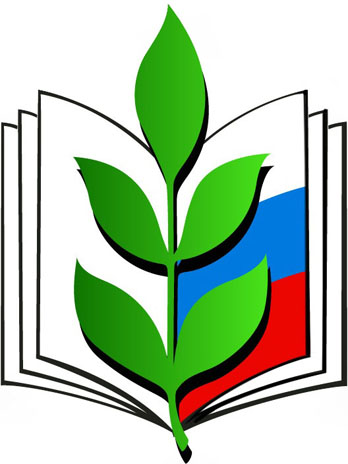 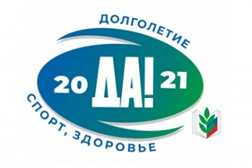 Профсоюз работников народногообразования и наукиРоссийской Федерации(ОБЩЕРОССИЙСКИЙ ПРОФСОЮЗ ОБРАЗОВАНИЯ)БЕЛГОРОДСКАЯ РЕГИОНАЛЬНАЯ ОРГАНИЗАЦИЯАЛЕКСЕЕВСКАЯ ТЕРРИТОРИАЛЬНАЯ ОРГАНИЗАЦИЯУтверждён на заседаниипрофсоюзного собрания            протокол № 7 от 11 января 2021 г.Председатель ППО ____________  Троянская А.И.   План работы первичной профсоюзной организации  на 2021 годЗадачи: 1.Реализация уставных задач профсоюза по представительству и защите социально-трудовых прав и профессиональных интересов работников школы.2.Осуществление профсоюзного контроля за соблюдением в дошкольном учреждении  законодательства о труде и охране труда.3.Информационное обеспечение членов Профсоюза, разъяснение мер, принимаемых Профсоюзом по реализации уставных целей и задач.4.Укрепление профессиональной солидарности, взаимопомощи и сотрудничества членов профсоюза.5.Организация и проведение культурно-оздоровительных мероприятий среди членов профсоюза.6.Оказание  консультационной и материальной помощи членам профсоюза.Январь Об итогах работы в Профсоюзе  и планирование работы первичной профсоюзной организации на следующий календарный год. Утверждение плана работы на новый 2021 год. Заседание профсоюзного собрания  «О согласовании приказа о распределении стимулирующего фонда оплаты труда.Размещение в профсоюзном уголке  официальной символики тематического Года «Спорт. Здоровье. Долголетие».Отв. Председатель  ППОФевраль День охраны труда: инструктаж по охране жизни и здоровья и охране труда в зимний период (обледенение, сосульки).Организация  физкультурно-оздоровительных мероприятий для работников ДОУ «День здоровья»О результатах проверки правильности замещения временно отсутствующих работников.Отв. Председатель ППО и уполномоченный по ОТМартПрофсоюзное собрание «О рациональном использовании рабочего времени, соблюдение режима отдыха».Празднование Международного женского дня 8 марта, поздравление пенсионеров, ветеранов педагогического труда.День охраны труда: состояние охраны труда и техники безопасности на пищеблоке.Информационное наполнение странички сайта МБДОУ «Алейниковский детский сад» Алексеевского городского округа.Отв. Председатель ППОАпрель Проведение тренинга по эвакуации при ЧС, угрозе теракта.2. Оказание материальной помощи по заявлениям сотрудников со средств профсоюзной организации.     3.Принятие участия в экологических субботниках.Отв. Председатель ППОМай Профсоюзное собрание о летнем отдыхе работников и их детей.Обновление информации в профсоюзном уголке организации.Принятие участия в  общероссийских весенних акциях «Маёвка», «Бессмертный полк».Подготовка публикаций  для размещения на страничке «Наш профсоюз»  сайта образовательного учрежденияОтв. Председатель ППОИюнь Об итогах проверки правильности предоставления работникам дополнительных выходных дней, полагающимся им  в соответствии со ст.152, 153, 95 ТК РФ и Коллективным договором. Осуществление контроля  за своевременной выплатой отпускных. О выполнении Соглашения по охране труда за первое полугодие 2021 года.Помощь администрации в подготовке МБДОУ к новому учебному году.Отв. Председатель ППОАвгуст Прохождение работниками своевременного обучения по санминимуму и бесплатного медицинского осмотра.Заседание профсоюзного собрания «О согласовании приказа о распределении стимулирующего фонда оплаты труда».О согласовании тарификации сотрудников на новый учебный год.Отв. Председатель ППОСентябрь Проверка трудовых договоров, трудовых книжек и личных дел сотрудников.Согласование инструкций по охране труда.Празднование Дня дошкольного работника, поздравление ветеранов педагогического труда.Отв. Председатель ППООктябрь Совместная проверка с комиссией по охране труда подготовки МБДОУ к отопительному сезону.Профсоюзное собрание: «О выполнении коллективного договора».Утверждение социального портрета образовательного учреждения на 2022 год.Поздравление пенсионеров – бывших работников детского сада с Днём пожилого человека.Отв. Председатель ППОНоябрь  Утверждение акта проверки выполнения Соглашения по охране труда за второе полугодие 2021 гОб обеспечении работников спецодеждой и необходимым инвентарём. Итоги выборочного контроля соблюдения работниками инструкций по охране труда.День охраны труда: соблюдение правил и требований ОТ и ТБ на рабочих местах.Отв. Председатель ППО и уполномоченный по ОТДекабрь Согласование графика отпусков работников МБДОУ.Утверждение Соглашения по охране труда на 2022г.Утверждение финансового отчета за 2021 год.Подготовка и празднование Нового года. Отв. Председатель ППО